SUITES ARITHMÉTIQUESRappel : Reconnaître une suite arithmétique et une suite géométrique Vidéo https://youtu.be/pHq6oClOylU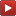 Partie 1 : Relation de récurrence (Rappel)Exemples : a) Considérons la suite  où l’on passe d’un terme au suivant en ajoutant 5.Si le premier terme est égal à 3, les termes suivants sont :,,,.Une telle suite est appelée une suite arithmétique de raison 5 et de premier terme 3.La suite est donc définie par : b) Soit la suite numérique  de premier terme 5 et de raison .Les premiers termes successifs sont : = 5, = 5 – 2 = 3, = 3 – 2 = 1, = 1 – 2 = –1.La suite est donc définie par :  Définition : Une suite  est une suite arithmétique s'il existe un nombre  tel que :.Le nombre  est appelé raison de la suite.Partie 2 : Forme explicite en fonction de nMéthode : Exprimer une suite arithmétique en fonction de  Vidéo https://youtu.be/6O0KhPMHvBA  Vidéo https://youtu.be/R3sHNwOb02M Pour préparer une course, un athlète décide de s’entraîner de façon progressive.Il commence son entraînement au « jour 0 » par un petit footing d’une longueur de 3000 m. Au « jour 1 », il court 3150 m. Au « jour 2 », il court 3300 m puis ainsi de suite en parcourant chaque jour 150 m de plus que la veille.On note  la distance parcourue au « jour  » d’entraînement.a) Calculer  et .b) Quelle est la nature de la suite () ? On donnera son premier terme et sa raison.c) Exprimer  en fonction de .d) Exprimer  en fonction de .Correctiona) = 3000      = 3150     = 3300     = 3450     = 3600b) () est une suite arithmétique de premier terme  = 3000 et de raison  = 150.On parle ici de croissance linéaire.c) d) Après 1 jour, il parcourt :      Après 2 jours, il parcourt :      Après 3 jours, il parcourt :  De manière générale, après  jours, il parcourt : Propriété :  est une suite arithmétique de raison  et de premier terme .On a : Méthode : Déterminer une expression en fonction de  d’une suite arithmétique Vidéo https://youtu.be/6O0KhPMHvBA a) Déterminer l’expression, en fonction de  de la suite arithmétique définie par : b) Déterminer l’expression, en fonction de  de la suite arithmétique définie par : Correction a) On a :  et On passe d’un terme au suivant en ajoutant , et donc la raison  est égal à et le premier terme  est égal à 7. Ainsi :b) On a :  et On passe d’un terme au suivant en ajoutant , donc la raison  est égale à 3.Ici, le terme  n’est pas donné mais on peut le calculer.Pour passer de  à  on retire 3 (« marche arrière ») donc .Ainsi :️ À noter : Il peut être pratique d’appliquer directement la formule : Partie 3 : Sens de variation et représentation graphique (Rappel)	1) Sens de variationPropriété :  est une suite arithmétique de raison r.- Si  > 0 alors la suite  est croissante.- Si  < 0 alors la suite  est décroissante.Méthode : Déterminer le sens de variation d’une suite arithmétique Vidéo https://youtu.be/R3sHNwOb02M Étudier les variations des suites arithmétiques  et  définies par : b) Correctiona)  est croissante car de raison positive et égale à 5.b) On passe d’un terme au suivant en ajoutant .  est décroissante car de raison négative et égale à .	2) Représentation graphique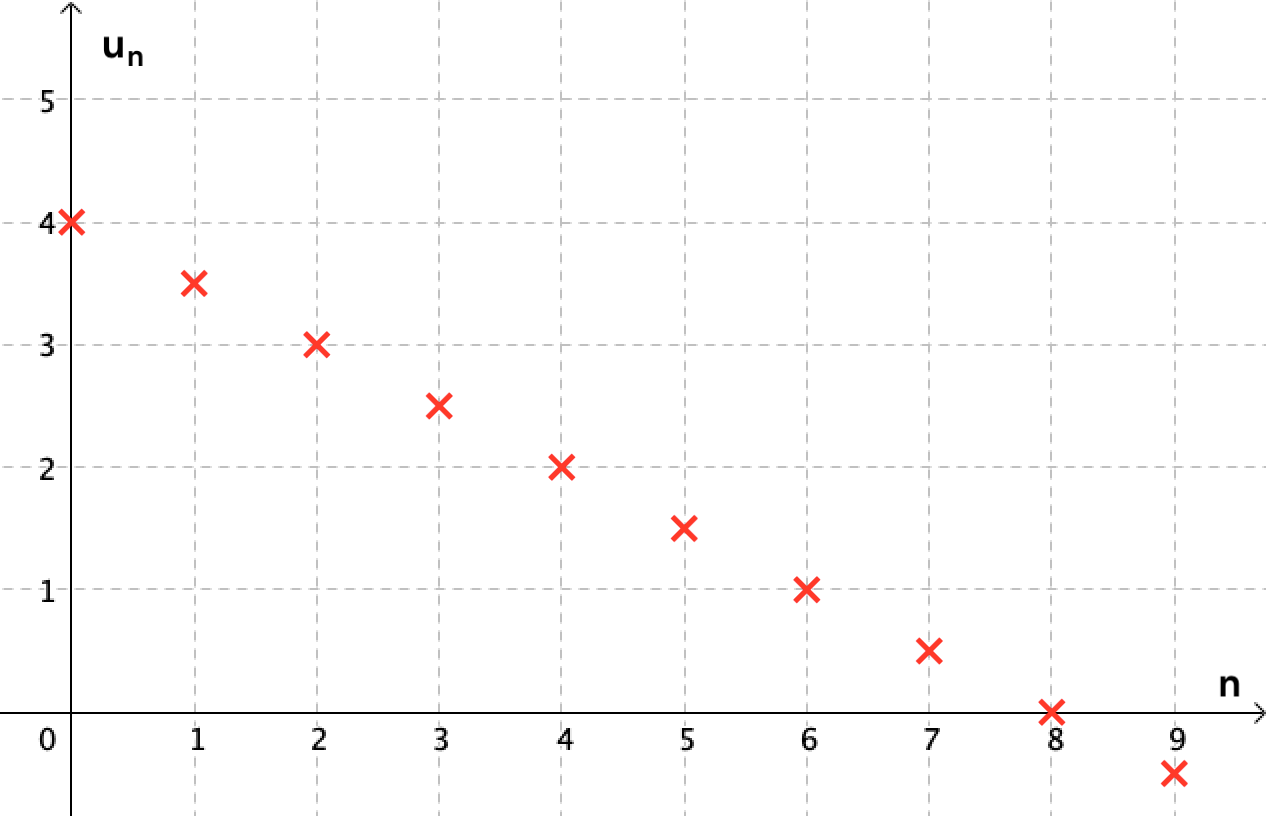 Les points de la représentation graphique d'une suite arithmétique sont alignés.Exemple :On a représenté ci-dessous la suite de raison –0,5 et de premier terme 4.Partie 4 : Somme des termes d’une suite arithmétiqueMéthode : Calculer la somme des termes d’une suite arithmétique Vidéo https://youtu.be/q9kcwb6f4BwOn reprend le contexte de la méthode de la partie 1.a) Quelle distance aura-t-il parcourue au total lorsqu’il sera au « jour 15 » de son entraînement ?b) Quelle distance aura-t-il parcourue au total entre le « jour 8 » et le « jour 12 » ?Correctiona) La distance parcourue au total au « jour 15 » d’entraînement est : Ainsi :Pour vérifier, on peut utiliser la calculatrice :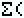 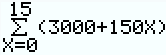 La calculatrice affiche 66 000. Ce qui signifie que l’athlète a parcouru 66 000 m soit66 km au « jour 15 » d’entraînement.Pour noter une telle somme, on peut utiliser le symbole :b) La distance parcourue au total entre le « jour 8 » et le « jour 12 » d’entraînement est :  Pour vérifier, on saisit sur la calculatrice :Sur TI : som(suite(3000+150X,X,8,12))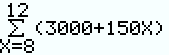 Sur Casio : La calculatrice affiche 22 500. Ce qui signifie que l’athlète a parcouru 22 500 m soit 22,5 km au total entre le « jour 8 » et le « jour 12 »d’entraînement.Partie 5 : Moyenne arithmétique de deux nombresDéfinition : En mathématiques, la moyenne arithmétique d'une liste de nombres est la somme des valeurs divisée par le nombre de valeurs.Méthode : Calculer une moyenne arithmétique de deux nombres Vidéo https://youtu.be/a-RRUlS_CR8a) Calculer la moyenne arithmétique des nombres –3 et 19.b) Peut-on affirmer que chaque terme d’une suite arithmétique est la moyenne arithmétique du terme qui le précède et du terme qui le suit.Correctiona) La moyenne arithmétique d’une suite de valeurs est donc la moyenne que l’on connait depuis le collège.Soit ici : b) Si on note  le terme d’une suite arithmétique, on a : , où  est la raison de la suite.Et on a également :  donc  La moyenne arithmétique du terme qui précède  et du terme qui le suit est égale à :Donc  est la moyenne arithmétique du terme qui le précède et du terme qui le suit.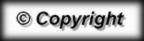 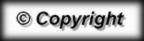 RÉSUMÉ() une suite arithmétique de raison de premier terme .Exemple : et DéfinitionLa différence entre un terme et son précédent est égale à –0,5.PropriétéVariationsSi  : () est croissante.Si  : () est décroissante.La suite () est décroissante.Somme des termes consécutifsReprésentation graphiqueRemarques :Les points de la représentation graphique sont alignés.On parle de croissance linéaire.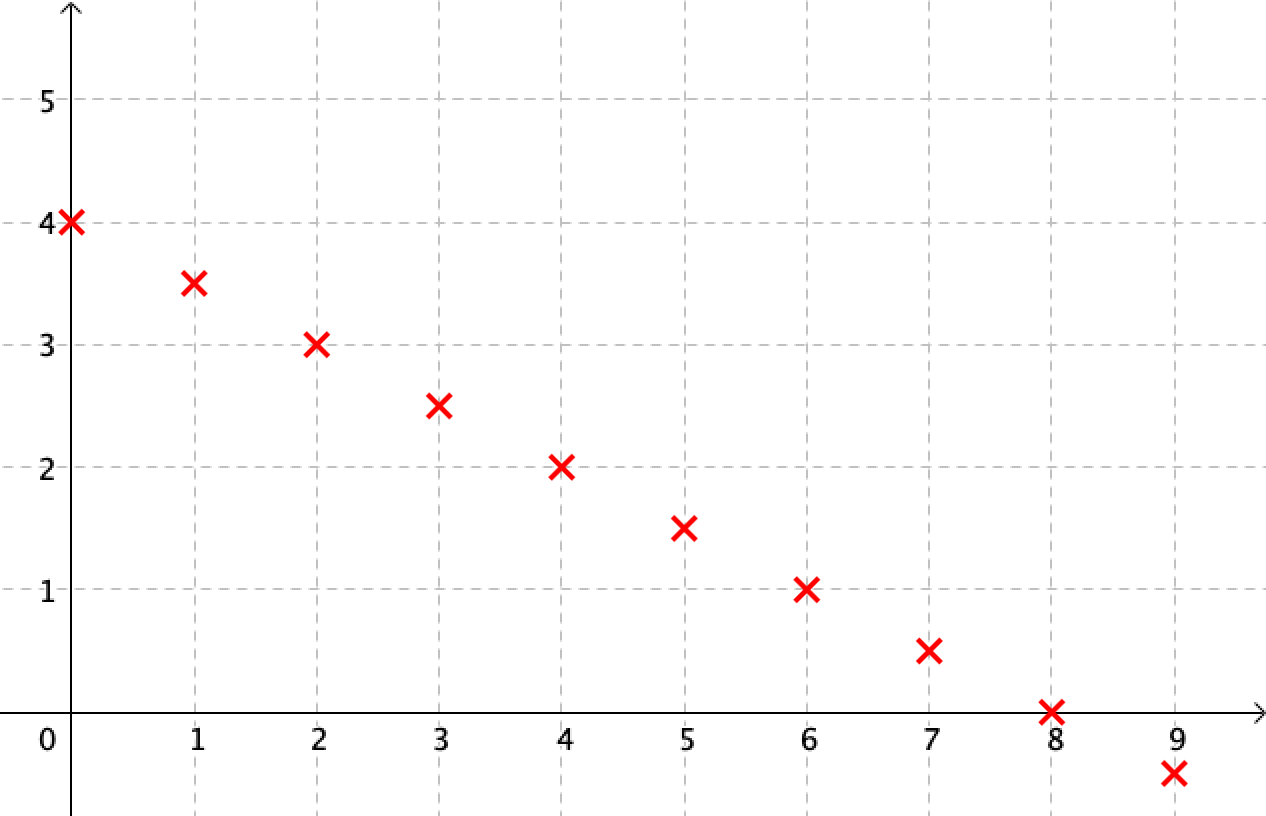 